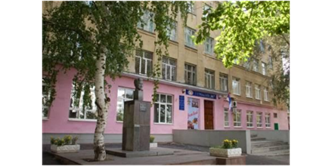 Белоусова Ольга Юрьевнаучитель начальных классоввысшей квалификационной категории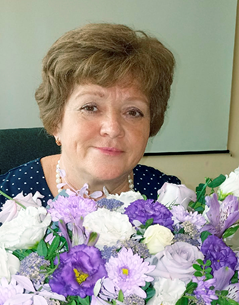 Тема: Формирование орфографической зоркости, разные способы выбора написания в зависимости от места орфограммы в словеПредмет: русский языкКласс: 3Тип урока:  урок «открытия нового знания»Учебник :  «Русский язык 3 класс» В.П. Канакина                  2022 г..-Публикация на сайтахinfourok.ruhttp:// учительский.сайт/Белоусова-Ольга-Юрьевнаhtt://new.pedsovet.org|articlts|article|view|id|211596Победители и призеры городских олимпиад: математика 2 место, русский язык 2 место, окружающий мир 3 местоПобедители Городской интеллектуальный марафон «Турнир знатоков русского языка» Победители конференции исследовательских работ ОГУ